Publicado en Madrid el 14/09/2022 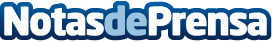 La Fundación Integralia DKV y DXC Technology firman un acuerdo para impulsar la integración de personas con discapacidadEl acuerdo contempla la creación de la "I Escuela Integralia DXC" cuyo objetivo es implantar un ambicioso proyecto formativo y laboral que facilite el desarrollo profesional de cada persona de la Fundación. La alianza entre DXC y la Fundación Integralia DKV contempla una colaboración a largo plazo, inspirada en la visión y misión corporativa de DXC, que desde sus orígenes ha puesto énfasis en el fomento de la diversidad y la inclusión laboral
Datos de contacto:María Guijarro622 836 702Nota de prensa publicada en: https://www.notasdeprensa.es/la-fundacion-integralia-dkv-y-dxc-technology Categorias: Sociedad Recursos humanos Servicios Técnicos Innovación Tecnológica http://www.notasdeprensa.es